Please send the completed form to:			B&AO – AdvancesBox 354965Or Email to bankrec@uw.edu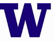   University of Washington Increase CHANGE FUND  Financial Accounting, Banking and Accounting Operations, Box 354965Change Fund         Change Fund         Change Fund         Change Fund         Change Fund         Change Fund         Account InformationAccount InformationAccount InformationAccount InformationAccount InformationAccount InformationChange Fund#Name of fund:Contact nameE-mail AddressBox NumberPhoneDepartmentReason for increase Budget Number and Object CodeCurrent amount of advance:Requested Increase:New balance:Sending fundsSending fundsSending fundsSending fundsSend to Box Number:Attention:Approval signaturesApproval signaturesCustodian Custodian SignaturePlease Print NameDepartment Head or Principal Investigator (must be different than custodian)Department Head or Principal Investigator (must be different than custodian)SignaturePlease Print NameFinancial Services Approval Signature (leave blank, filled out by Financial Services)Financial Services Approval Signature (leave blank, filled out by Financial Services)